ฐานข้อมูลภูมิปัญญาท้องถิ่นขององค์การบริหารส่วนตำบลทอนหงส์ตำบลทอนหงส์  อำเภอพรหมคีรี  จังหวัดนครศรีธรรมราช*********************ด้านการแพทย์ไทย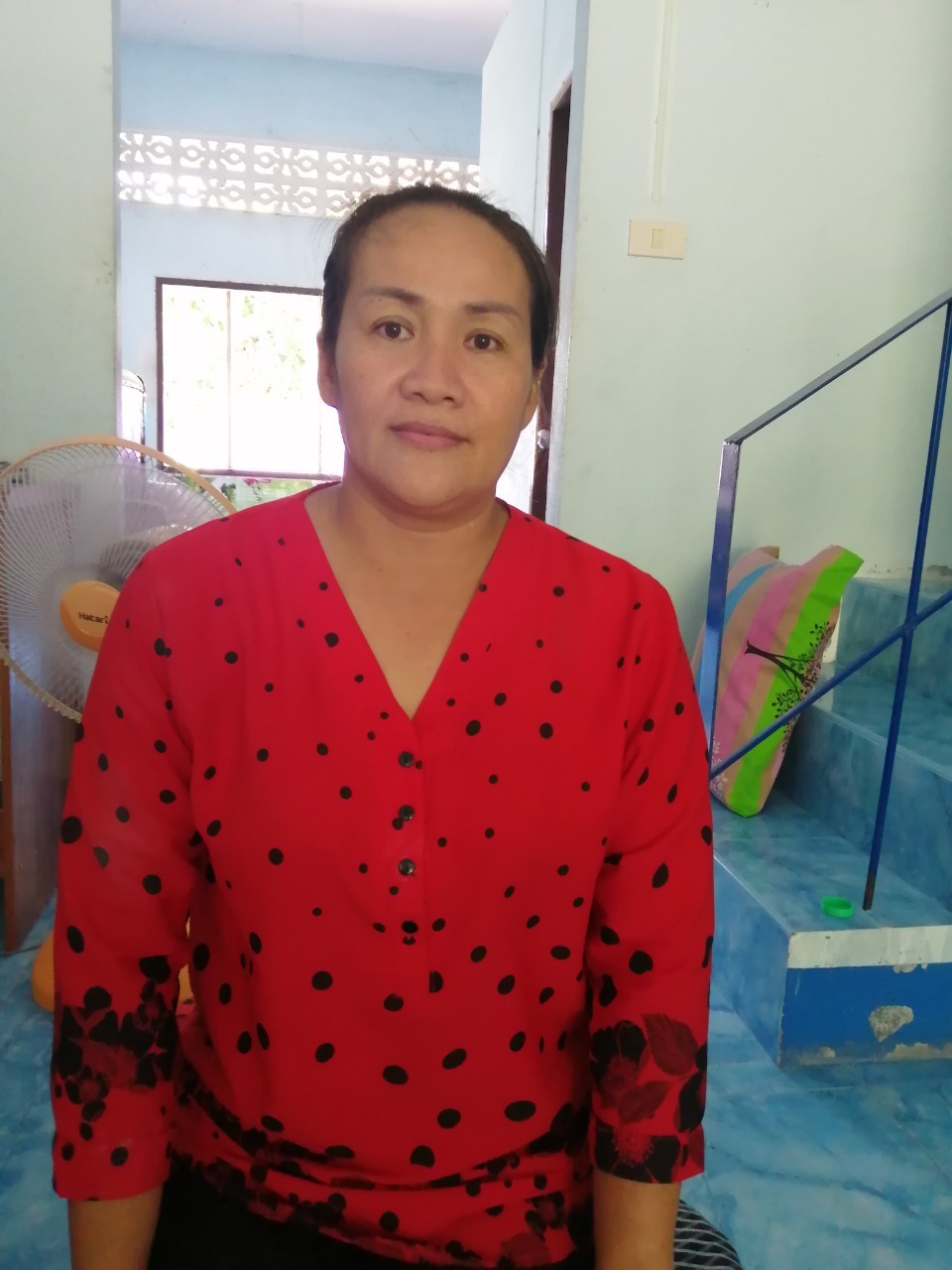 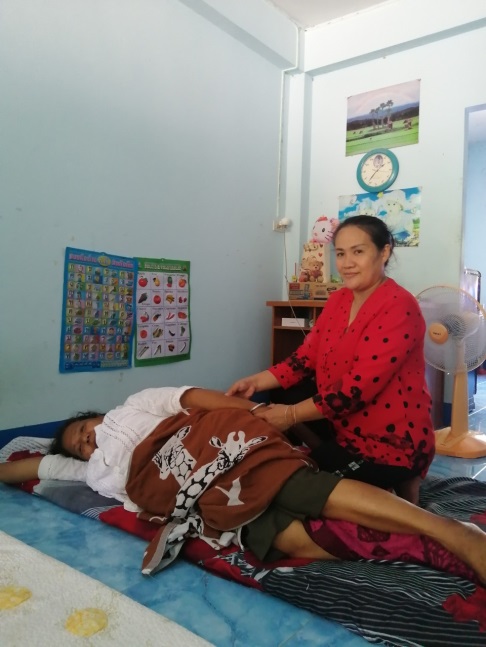 	1.ชื่อภูมิปัญญาท้องถิ่น.........บีบนวดคลายเส้น..........	2.เจ้าของภูมิปัญญาท้องถิ่น........นางสาวกฤติยาณี  บุญเพชร...... หมู่ที่ 10/2 หมู่ที่5 ตำบลทอนหงส์ อำเภอพรหมคีรี จังหวัดนครศรีธรรมราช รหัสไปรษณีย์80320  เบอร์โทร......089-0134655......จุดเด่นของภูมิปัญญาท้องถิ่น	3. จุดเด่นภูมิปัญญาท้องถิ่น .....การบีบนวดคลายเส้นตามจุดต่าง ๆ เพื่อช่วยลดอาการปวดเมื่อย.........	4.การประชาสัมพันธ์และเผยแพร่ภูมิปัญญาท้องถิ่น		 ยังไม่เคยมีการเผยแพร่/ใช้เฉพาะบุคคล		 เคยเผยแพร่เฉพาะในชุมชน		 มีการดูงานจากบุคคลภายนอกแล้ว...........-............/ครั้ง		 มีการนำไปใช้			-ในพื้นที่เดียวกัน.......3-4.........ราย  	-นอกพื้นที่.............3-4...............ราย		 อื่น ๆ (ระบุ).......................................................................